VSTUPNÍ ČÁSTNázev komplexní úlohy/projektuPříprava digitálního sáčku pro výrobu brožury A5, vazba V2Kód úlohy34-u-4/AC50Využitelnost komplexní úlohyKategorie dosaženého vzděláníL0 (EQF úroveň 4)H (EQF úroveň 3)Skupiny oborů34 - Polygrafie, zpracování papíru, filmu a fotografieVazba na vzdělávací modul(y)Přehled pracovního postupu v grafickém průmysluŠkolaSŠ mediální grafiky a tisku, s.r.o., Beranových, Praha 9Klíčové kompetenceDatum vytvoření14. 06. 2019 12:52Délka/časová náročnost - Odborné vzdělávání12Délka/časová náročnost - Všeobecné vzděláváníPoznámka k délce úlohyRočník(y)3. ročník, 2. ročníkŘešení úlohyindividuální, skupinovéDoporučený počet žáků3Charakteristika/anotaceCílem komplexní úlohy je příprava zakázky pro oddělení DTP. Komplexní úloha prověří, zda jsou žáci schopni připravit zakázku tak, aby případný pracovník pracoviště předtiskové přípravy mohl danou zakázku graficky zpracovat. V rámci komplexní úlohy žáci charakterizují jednotlivé výrobní operace polygrafického průmyslu, osvojí si technické parametry jednotlivých fází výroby, vysvětlí zákonitosti grafické úpravy tiskovin, následně využijí mezioperační kontrolu a nakonec rozhodnou, kterou tiskovou technikou bude zakázka vytištěna. Cílem úlohy je rovněž prohloubit znalosti žáků v oblasti knižních vazeb.JÁDRO ÚLOHYOčekávané výsledky učeníŽák:vyjmenuje jednotlivé výrobní operace polygrafického průmysluosvojí si technické parametry technologického rozpisu zakázkypopíše grafickou úpravu tiskoviny (písmo, barva, kompozice)vysvětlí mezioperační a výstupní kontroly v oblasti předtiskové přípravynavrhne vhodnou tiskovou techniku a polygrafické zpracování vzhledem ke specifičnosti grafického návrhu zakázkyvysvětlí konstrukci vazby V2, její výhody a nevýhodySpecifikace hlavních učebních činností žáků/aktivit projektu vč. doporučeného časového rozvrhuVýsledek učení: Vyjmenuje jednotlivé výrobní operace polygrafického průmyslu2 hodinyžák vysvětlí zásady zpracování obchodní dokumentacežák posoudí význam vstupní, mezioperační a výstupní kontroly v oblasti předtiskové přípravyžák vysvětlí jednotlivé výrobní operace polygrafického průmyslu a technické parametry technologického rozpisu zakázkyžák popíše způsob zhotovení tiskové formy, použije správné reprodukční podkladyžák vysvětlí digitální workflowVýsledek učení: Osvojí si technické parametry technologického rozpisu zakázky3 hodinyžák vysvětlí význam všech technických parametrů, které se vyskytují v technologickém rozpisu zakázkyžák provede digitalizaci textu a obrazužák vysvětlí typy analogových a digitálních tiskových předlohžák uvede dělení polygrafické montážežák popíše vyřazování stran v programech pro kompletaci dokumentužák posoudí náhled na obrazovce a nátisk (soft a hard proof)Výsledek učení: Popíše grafickou úpravu tiskoviny (písmo, barva, kompozice)3 hodinyžák vysvětlí základní problematiku designu tiskovinžák vysvětlí kompozici a použití tiskové barvyna základě získaných informací žák testuje vhodné kombinace barev grafických prvkůžák vyjmenuje základní typografická pravidla a pravidla designu tiskovinžák vyjmenuje typologii písma, odstavců a stránekžák porovná vektorovou a bitmapovou (rastrovou) grafikužák určí výhody/nevýhody jednotlivých typů obrazových předloh a jejich vhodné aplikacežák testuje různá rozmístění obrazových/grafických prvků v dokumentuVýsledek učení: Vysvětlí mezioperační a výstupní kontroly v oblasti předtiskové přípravy2 hodinyžák definuje mezioperační kontroly za účelem dosažení co nejvyšší shodyžák posoudí kvalitu tiskového výstupu na základě norem jakostižák vyjmenuje vstupní, mezioperační a výstupní kontroly v oblasti předtiskové přípravy, tisku a dokončovacího zpracování tiskovin i v oblastech práce s materiályžák vysvětlí automatizované systémy používané při přípravě a kontrole tisku a výrobyVýsledek učení: Navrhne vhodnou tiskovou techniku a polygrafické zpracování vzhledem ke specifičnosti grafického návrhu zakázky1 hodinažák vyjmenuje průmyslové grafické techniky na principu tisku z plochy, hloubky, výšky a průtiskužák popíše princip a uplatnění technologie CtP v polygrafické výroběžák charakterizuje typické tiskové vlastnosti příslušných tiskových technologiížák chronologicky popíše pracovní workflow pro příslušné polygrafické tiskovinyžák posoudí soulad technické komplikovanosti grafického návrhu se zvolenou tiskovou technologiížák posoudí soulad technické komplikovanosti grafického návrhu s navazujícím dokončovacím zpracovánímVýsledek učení: Vysvětlí konstrukci vazby V2, její výhody a nevýhody1 hodinažák popíše jednotlivé kroky při výrobě měkké vazby V2žák vysvětlí rozdíl mezi vazbou V1 a V2 a rozdíl mezi tuhou a měkkou vazboužák popíše výhody a nevýhody vazby V2Metodická doporučeníDoporučuje se vytvořit tzv. produkční týmy, které budou pracovat na úloze a výsledky pak vzájemně mezi sebou prezentovat.Způsob realizaceOrganizační forma výuky: teoreticko-praktická, průřezováProstředí: školní učebna pro praktické vyučováníPomůckyŽák i učitel:PC s připojením na internet a tiskárnu, vybavený:běžným textovým editoremgrafickými programy: Adobe Illustrator, Adobe Photoshop, Adobe InDesign, Adobe Acrobat, PlugIn, PitStopVÝSTUPNÍ ČÁSTPopis a kvantifikace všech plánovaných výstupůŽák odevzdá vyplněný Pracovní list.Kritéria hodnoceníŽák vyřeší úlohu, pokud vyplní všechny tabulky obsažené v Pracovním listu, tj. popíše vlastní postup pro zpracování zakázky. Správnost řešení posoudí učitel dle souborů Pracovní list – řešení od všech tří žáků v týmu a ohodnotí je klasifikačními stupni 1-5.Výsledná klasifikace: průměr ze tří dílčích hodnocení.Doporučená literaturaM. Kaplanová a kol.: Moderní polygrafie. 3. vyd., SPP, Praha, 2012, ISBN 978-80-254-4230-2R. Blahák, P. Pop: Realizace tiskovin. Nakladatelství grafické školy, Praha, 2018, ISBN 978-80-86824-18-5A. Lešikar: Vyřazování stran v předtiskové přípravě. Nakladatelství grafické školy, Praha, 2018, ISBN 978-80-86824-19-2M. Čeppan a kol.: Polygrafické minimum. 2. uprav. dopl. vyd., TypoSet, Bratislava, 2000, ISBN 80-967811-3-8Z. Dvořáková, DTP a předtisková příprava, Computer Press, Brno 2012, ISBN 978-80-251-1881-8D. Bann: Polygrafická příručka. Slovart, Praha, 2008, ISBN 80-7391-029-2S. Anderson: Přitažlivý interaktivní design: jak vytvářet uživatelsky přívětivé produkty. Computer Press, Brno, 2012, ISBN 9788025137222T. Samara: Základy grafického designu: vizuální elementy, techniky a strategie pro grafiky. Slovart, Praha, 2013, ISBN 978-80-7391-698-5T. Samara: Grafický design: základní pravidla a způsoby jejich porušování. 2. vyd., Slovart, Praha, 2016, ISBN 978-80-7529-046-5G. Ambrose a kol.: Grafický design: typografie. Computer Press, Brno, 2010, Základy designu, ISBN 9788025129678J. Šalda: Od rukopisu ke knize a časopisu. 4. přeprac. vyd., SNTL, Praha, 1983PoznámkyPřílohy:Zadání_Příprava digitálního sáčku – brožuraPL formulář_Příprava digitálního sáčku – brožuraPL řešení_Příprava digitálního sáčku – brožura Obsahové upřesněníOV RVP - Odborné vzdělávání ve vztahu k RVPPřílohyZadani_Priprava-digitalniho-sacku-brozura.docxPL-formular_Priprava-digitalniho-sacku-brozura.docxPL-reseni_Priprava-digitalniho-sacku-brozura.docxMateriál vznikl v rámci projektu Modernizace odborného vzdělávání (MOV), který byl spolufinancován z Evropských strukturálních a investičních fondů a jehož realizaci zajišťoval Národní pedagogický institut České republiky. Autorem materiálu a všech jeho částí, není-li uvedeno jinak, je Jiří Cikán. Creative Commons CC BY SA 4.0 – Uveďte původ – Zachovejte licenci 4.0 Mezinárodní.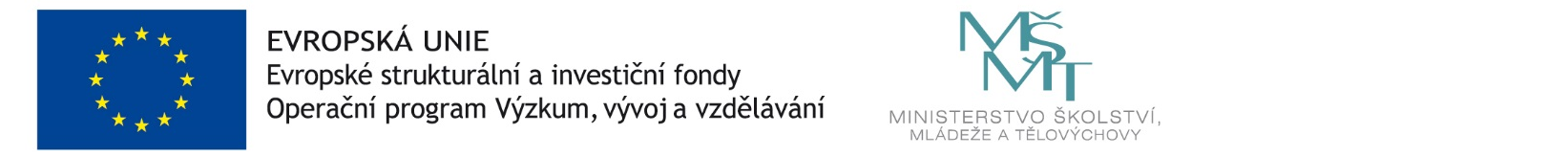 